योग्यता फ़ाइल जमा करने वाले निकाय का संपर्क विवरणजमा करने वाले निकाय का नाम और पता:रसद क्षेत्र कौशल परिषदनंबर 480 ए, 7वीं मंजिल खिवराज कॉम्प्लेक्स 2, अन्ना सलाई , नंदनम , चेन्नई - 600 035सबमिशन से निपटने वाले व्यक्ति का नाम और संपर्क विवरणनाम 				: सुश्री रीना मरेसंगठन में स्थिति 	: प्रमुख - मानक और गुणवत्ता आश्वासनपता यदि ऊपर से अलग है तो 	: ऊपर जैसा हैदूरभाष संख्या 			: 0 44 4851 4607ईमेल पता		                	: reena@lsc-india.comयोग्यता फ़ाइल के समर्थन में प्रस्तुत दस्तावेजों की सूचीमॉडल पाठ्यक्रम में उपकरणों की सांकेतिक सूची, प्रशिक्षण अवधि के साथ पाठ योजना और प्रशिक्षक योग्यता शामिल है।योग्यता की आवश्यकता का समर्थन करने वाले मंत्रालय से पत्र।उद्योग सत्यापनजोड़ा जाने वाला मॉडल पाठ्यक्रम जिसमें निम्नलिखित शामिल होंगे:प्रशिक्षण आयोजित करने के लिए उपकरणों/उपकरणों की सांकेतिक सूचीप्रशिक्षकों की योग्यताशिक्षण योजनासिद्धांत/प्रैक्टिकल/OJT घटक में प्रशिक्षण अवधि का वितरणसारांश अनुभाग एकमूल्यांकनकृपया मूल्यांकन और/या आरपीएल के बारे में अधिक जानकारी देने वाले सबसे प्रासंगिक और हाल के दस्तावेज़ संलग्न करें।दस्तावेज़(नों) के शीर्षक और अन्य प्रासंगिक विवरण यहाँ दें। प्रासंगिक जानकारी कहां प्राप्त करें यह दिखाने वाले पृष्ठ संदर्भों को शामिल करें।मूल्यांकन साक्ष्यसारांश में "योग्यता की औपचारिक संरचना" में सूचीबद्ध प्रत्येक घटक के लिए एक ग्रिड को पूरा करें।नोट: इस ग्रिड को योग्यता दस्तावेज के किसी भी हिस्से से बदला जा सकता है जो समान जानकारी दिखाता है - यानी, मूल्यांकन किए जाने वाले सीखने के परिणाम, मूल्यांकन मानदंड और मूल्यांकन के साधन।24. आकलन साक्ष्यघटक का शीर्षक:रोजगार कौशल (60 घंटे)धारा 225. स्तर का प्रमाणविकल्प बी - एक्जिम कार्यकारीधारा 3आवश्यकता का प्रमाणकृपया उपरोक्त किसी भी विषय के बारे में अधिक जानकारी देने वाले सबसे प्रासंगिक और हाल के दस्तावेज़ संलग्न करें।दस्तावेज़(नों) के शीर्षक और अन्य प्रासंगिक विवरण यहाँ दें। प्रासंगिक जानकारी कहां प्राप्त करें यह दिखाने वाले पृष्ठ संदर्भों को शामिल करें।खंड 4प्रगति का प्रमाणकृपया उपरोक्त किसी भी विषय के बारे में अधिक जानकारी देने वाले सबसे प्रासंगिक और हाल के दस्तावेज़ संलग्न करें।दस्तावेज़(नों) के शीर्षक और अन्य प्रासंगिक विवरण यहाँ दें। प्रासंगिक जानकारी कहां प्राप्त करें यह दिखाने वाले पृष्ठ संदर्भों को शामिल करें।चित्र 1 : एक्ज़िम लॉजिस्टिक्स का व्यावसायिक मानचित्र - माल अग्रेषण और सीमा शुल्क निकासी क्षेत्रचित्र 2 : एक्जिम एग्जीक्यूटिव के लिए करियर में प्रगति का मार्ग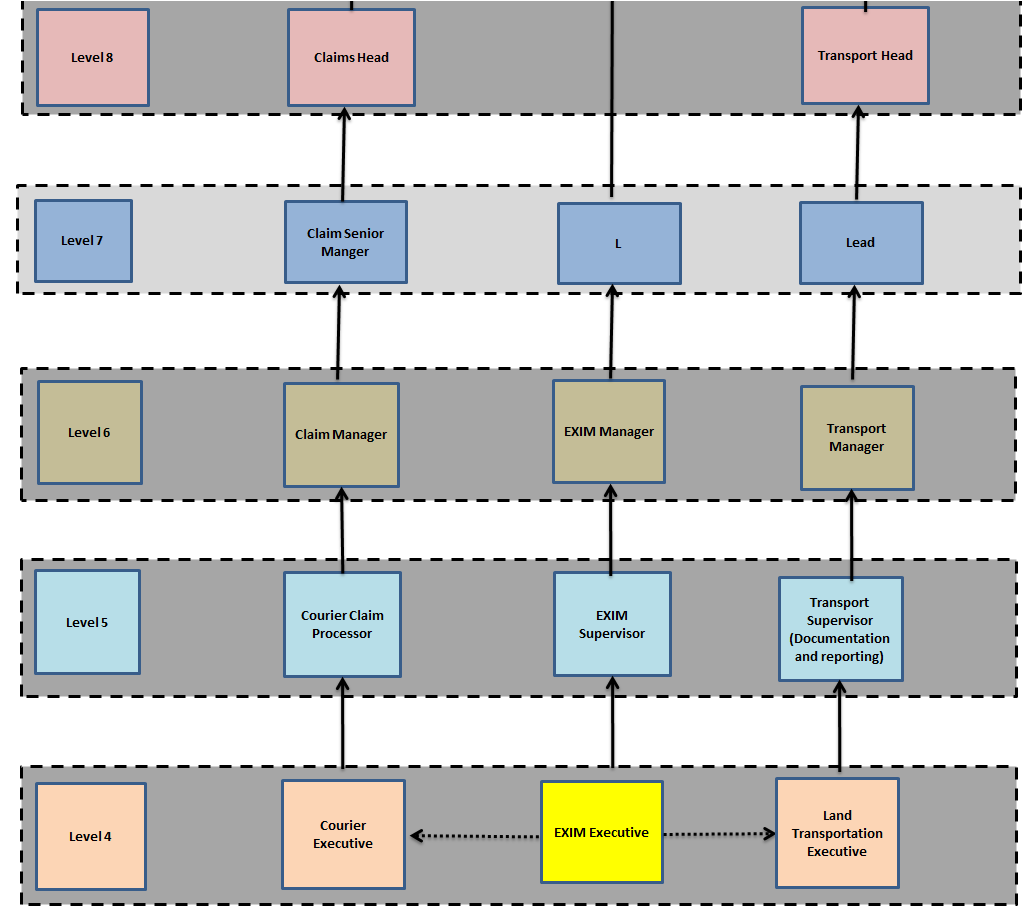 1योग्यता / शीर्षकएक्ज़िम कार्यकारी2योग्यता कोड, यदि कोई होएलएससी/Q21013एनसीओ कोड और व्यवसाय• 	एनसीओ - 2015 - 3351 - सीमा शुल्क और सीमा निरीक्षक• 	एनसीओ - 2015 - 3122.4 - पर्यवेक्षक और फोरमैन, सामग्री और माल ढुलाई4योग्यता की प्रकृति और उद्देश्य (कृपया निर्दिष्ट करें कि योग्यता अल्पावधि या दीर्घकालिक है)प्रकृति: एक्जिम एग्जीक्यूटिव का सर्टिफिकेट कोर्सअवधि: लंबी अवधिउद्देश्य: इस योग्यता को प्राप्त करने वाले शिक्षार्थी EXIM सेवाओं के संचालन में सक्षम हैं और कस्टम ब्रोकिंग संगठनों में सीमा शुल्क या माल अग्रेषण प्रलेखन क्लर्क में कार्यकारी के रूप में नौकरी प्राप्त कर सकते हैं।5निकाय / निकाय जो योग्यता प्रदान करेंगेरसद क्षेत्र कौशल परिषद6निकाय जो योग्यता के लिए अग्रणी पाठ्यक्रमों की पेशकश करने के लिए प्रदाताओं को मान्यता देगारसद क्षेत्र कौशल परिषद7यामान्यता/संबद्धता मानदंड पहले से मौजूद हैं या नहीं, यदिलागू (यदि हां, तो संलग्न करेंप्रतिलिपि)हाँमान्यता और संबद्धता दोनों ही एसआईपी के माध्यम से ड्यू डिलिजेंस रिपोर्ट के आधार पर एलएससी द्वारा किए जाते हैं8व्यवसाय (ओं) जिसके लिए योग्यता पहुंच प्रदान करती हैमाल अग्रेषण संचालन, ग्राहक सेवा प्रबंधन, सीमा शुल्क निकासी संचालन9व्यवसाय का नौकरी विवरणभूमिका धारक सीमा शुल्क अनुपालन में कुशल है, किसी भी सीमा शुल्क संबंधी मुद्दों को हल करता है और एक्जिम संचालन की दक्षता और प्रभावशीलता में सुधार करता है। व्यक्ति से रणनीतिक अल्पकालिक और दीर्घकालिक योजना में भाग लेने, प्रमुख खाता गतिविधि की निगरानी करने, ग्राहक सेवा प्रदान करने और परिचालन कर्मचारियों को सेवा स्तरों को पूरा करने के लिए दिशा प्रदान करने की भी उम्मीद की जाती है।10लाइसेंसिंग आवश्यकताओंना1 1प्रासंगिक क्षेत्र की वैधानिक और विनियामक आवश्यकता (दस्तावेजी साक्ष्य प्रदान किया जाना है)लागू नहीं12में योग्यता का स्तरएनएसक्यूएफ413योग्यता को पूरा करने के लिए आवश्यक प्रशिक्षण/सीखने की प्रत्याशित मात्रा510 से 630 घंटे14इस योग्यता को पूरा करने के लिए आवश्यक प्रशिक्षण उपकरणों की सांकेतिक सूची30 उम्मीदवारों के एक वर्ग के लिएशिक्षण बोर्ड - 1प्रोजेक्टर - 1व्हाइट बोर्ड - 1वीडियो प्लेयर या टीवी - 1प्रिंटर - 1ट्रैकर - 1कंप्यूटर – 30स्टेशनरी - 30मार्कर - 2एमएचई उपकरण - 1बारकोड स्कैनर - 15पीपीई- 15मानक प्रपत्र - 15एचएसएन कोड सूची - 15भारतीय सीमा शुल्क ईडीआई सिस्टम (आईसीईएस) -1भारतीय सीमा शुल्क ईडीआई गेटवे (आईसीईजीएटीई) - 1रिमोट ईडीआई सिस्टम - 1नमूना दस्तावेज - 10एसओपी- 5जीएसटी दिशानिर्देश - 10ईआरपी -115प्रवेश आवश्यकताएँ और / या सिफारिशें और न्यूनतम आयु11 वीं कक्षा पास 
या 3 साल के डिप्लोमा (10 वीं के बाद) का पहला साल पूरा किया और नियमित डिप्लोमा 
या 10 वीं कक्षा पास और 1 साल का एनटीसी / एनएसीया 8 वीं कक्षा पास प्लस 2 वर्षीय एनटीसी + 1 वर्ष एनएसी 
या 8 वीं पास प्लस 1 वर्षीय एनटीसी + 1 वर्षीय एनएसी प्लस सीआईटीएस 
या 10 वीं कक्षा पास और लगातार स्कूली शिक्षा 
या 10 वीं कक्षा पास + 2 साल का प्रासंगिक अनुभव 
या पिछली प्रासंगिक योग्यता NSQF स्तर 3.5 + 1 वर्ष का प्रासंगिक अनुभव16योग्यता से प्रगति (कृपया व्यावसायिक और शैक्षणिक प्रगति दिखाएं)पेशेवर - पूरा होने के बाद, व्यक्ति कस्टम क्लीयरेंस के लिए कार्यालय के कार्यकारी के रूप में कार्यालय के काम या फील्ड कार्यकारी के रूप में या माल अग्रेषण में नियोजित हो सकता है। एक्ज़िम/सीसी/एफएफ सेवाओं के संचालन में करीब 3 साल के अनुभव के साथ, एक व्यक्ति कस्टम क्लीयरेंस या माल अग्रेषण के लिए पर्यवेक्षक की भूमिका में आगे बढ़ सकता है। व्यक्ति कूरियर या भूमि परिवहन के लिए बाद में कार्यकारी के रूप में भी स्थानांतरित हो सकता हैशैक्षणिक -1. 	स्नातक के लिए - स्नातकोत्तर प्रगति का अगला चरण है2. 	डिप्लोमा के लिए - स्नातक प्रगति का अगला चरण है3. 	बारहवीं कक्षा के लिए - डिप्लोमा या स्नातक प्रगति का अगला चरण है4. 	दसवीं कक्षा के लिए - उम्मीदवार को ओपन स्कूल के माध्यम से बारहवीं कक्षा पास करनी होगी और आगे डिप्लोमा या स्नातक और फिर स्नातकोत्तर के लिए आगे बढ़ना होगा17के लिए व्यवस्थापूर्व शिक्षा की मान्यता (RPL)एलएससी वर्तमान में निम्नलिखित तरीकों से आरपीएल का कार्य करता है -कंपनियां आरपीएल के लिए अपनी आवश्यकता के संबंध में एलएससी से संपर्क करती हैं। एलएससी आरपीएल कार्यक्रम के संचालन के लिए एक प्रशिक्षक या एक प्रशिक्षण एजेंसी की व्यवस्था करता है, जिसके बाद एलएससी मूल्यांकन करेगा और उसी के लिए प्रमाणन प्रदान करेगा।प्रशिक्षण केंद्र उद्योग और कंपनियों के समन्वय से आरपीएल पाठ्यक्रम चलाते हैं और पाठ्यक्रम के बाद, एलएससी मूल्यांकन और प्रमाणन आयोजित करेगाकंपनियां आरपीएल आवश्यकताओं के संबंध में एलएससी तक पहुंचती हैं। वे आरपीएल आवश्यकताओं के अनुसार अपना स्वयं का प्रशिक्षण आयोजित करते हैं और प्रशिक्षण के बाद एलएससी कार्यक्रम की समीक्षा करता है, प्रशिक्षित उम्मीदवारों का मूल्यांकन करता है और प्रमाणन प्रदान करता है।एलएससी ने एक ऑनलाइन आरपीएल मूल्यांकन एप्लिकेशन विकसित किया है जो एमसीक्यू आधारित परीक्षण और विवा वीडियो सबमिशन होगा।18अंतर्राष्ट्रीय तुलना जहां ज्ञात हो (अनुसंधान साक्ष्य प्रदान किए जाएं)अध्ययन के तहत19योग्यता की नियोजित समीक्षा की तिथि ।
25/08/202525/08/202525/08/202520योग्यता की औपचारिक संरचनाएक्ज़िम कार्यकारीअनिवार्य / 
वैकल्पिकअनुमानित आकार 
(सीखने के घंटे)स्तरएअनिवार्य घटकपरिचयअनिवार्य304एलएससी/एन2131 ईडीआई फाइलिंग सहित निर्यात और आयात प्रसंस्करण के लिए दस्तावेज तैयार करेंअनिवार्य604LSC/N2132 कार्गो संचलन की योजना और व्यवस्था करेंअनिवार्य604LSC/N2341 कस्टम क्लीयरेंस फील्ड गतिविधियों को निष्पादित करेंअनिवार्य604LSC/N2342 कस्टम क्लीयरेंस कार्यालय गतिविधियों को निष्पादित करेंअनिवार्य604LSC/N9904 संचालन में सत्यनिष्ठा और नैतिकता बनाए रखेंअनिवार्य604LSC/N9905 स्वास्थ्य, सुरक्षा और सुरक्षा प्रक्रियाओं का पालन करेंअनिवार्य604LSC/N9906 GST चालान सत्यापित करेंअनिवार्य604रोज़गार कौशलडीजीटी/वीएसक्यू/एन0102अनिवार्य604उप योग (ए)510 घंटेबीवैकल्पिक / वैकल्पिक घटकएक्ज़िम कार्यकारीवैकल्पिक / 
वैकल्पिकअनुमानित आकार 
(सीखने के घंटे)स्तरLSC/N2343 सीमा शुल्क निकासी गतिविधियों का पर्यवेक्षण करेंवैकल्पिक604LSC/N1907 ERP में डेटा फीड करें और कूरियर हब में विश्लेषण करेंवैकल्पिक604सबटोटल बी60 घंटे। 120 बजे तक।कुल (ए+बी)510 से 630 बजे तक।21निकाय/निकाय जो मूल्यांकन करेंगे:पैनलबद्ध सभी मूल्यांकन एजेंसियां मूल्यांकन करेंगी22आरपीएल मूल्यांकन कैसे प्रबंधित किया जाएगा और इसे कौन करेगा?आरपीएल पाठ्यक्रम उद्योग की मांग और आवश्यकता के आधार पर आयोजित किए जाएंगे, जब वे एलएससी के पास पहुंचेंगे। आरपीएल आकलन करने के चार तरीके हैं -कंपनियां आरपीएल के लिए अपनी आवश्यकता के संबंध में एलएससी से संपर्क करती हैं। एलएससी आरपीएल कार्यक्रम के संचालन के लिए एक प्रशिक्षक या एक प्रशिक्षण एजेंसी की व्यवस्था करता है, जिसके बाद एलएससी मूल्यांकन करेगा और उसी के लिए प्रमाणन प्रदान करेगा।प्रशिक्षण केंद्र उद्योग और कंपनियों के समन्वय से आरपीएल पाठ्यक्रम चलाते हैं और पाठ्यक्रम के बाद, एलएससी मूल्यांकन और प्रमाणन आयोजित करेगाकंपनियां आरपीएल आवश्यकताओं के संबंध में एलएससी तक पहुंचती हैं। वे आरपीएल आवश्यकताओं के अनुसार अपना स्वयं का प्रशिक्षण आयोजित करते हैं और प्रशिक्षण के बाद एलएससी कार्यक्रम की समीक्षा करता है, प्रशिक्षित उम्मीदवारों का मूल्यांकन करता है और प्रमाणन प्रदान करता है।एलएससी ने एक ऑनलाइन आरपीएल मूल्यांकन एप्लिकेशन विकसित किया है जो एमसीक्यू आधारित परीक्षण और विवा वीडियो सबमिशन होगा।23समग्र मूल्यांकन रणनीति और विशिष्ट व्यवस्थाओं का वर्णन करें जो यह सुनिश्चित करने के लिए की गई हैं कि मूल्यांकन हमेशा वैध, विश्वसनीय और निष्पक्ष है और यह दर्शाता है कि ये एनएसक्यूएफ की आवश्यकताओं के अनुरूप हैं।एलएससी ने मूल्यांकन नीति और प्रक्रिया को लागू करके मूल्यांकन का एक वैध, सुसंगत और निष्पक्ष प्रदर्शन सुनिश्चित किया है और एलएससी ने न्यूनतम योग्यता और अनुभव मानदंड भी निर्धारित किया है।एलएससी की मूल्यांकन नीति1) योग्यता पैक में एलएससी द्वारा निर्धारित मानदंड कोड के आधार पर सभी मूल्यांकन किए जाने हैं।2) मूल्यांकनकर्ताओं के लिए योग्यता और अनुभव निर्धारित करना होगा।3) एलएससी एलएससी द्वारा निर्धारित प्रासंगिक अनुभव के साथ ईमानदार और निष्पक्ष मूल्यांकनकर्ताओं को नियुक्त करने के लिए मूल्यांकन निकाय पर जोर देगा।4) मूल्यांकन निकाय मूल्यांकन करते समय एलएससी द्वारा निर्धारित मानदंडों का सख्ती से पालन करेंगे।5) मूल्यांकन कार्यक्रम का कड़ाई से पालन करना होगा जैसा कि मूल्यांकन निकाय और एलएससी द्वारा पहले से सहमति व्यक्त की गई है।6) एलएससी को मूल्यांकन निकाय द्वारा एमआईएस की रिपोर्टिंग सहमत समयसीमा में होनी चाहिए।7) मूल्यांकन निकायों को यह सुनिश्चित करना होगा कि मूल्यांकन निष्पक्ष और ईमानदार तरीके से आयोजित किए जाएं8) मूल्यांकनकर्ता या मूल्यांकन निकाय पर कोई भी नकारात्मक टिप्पणी साबित होने पर एलएससी द्वारा काली सूची में डाल दी जाएगी9) मूल्यांकन उपकरण को व्यावहारिक कौशल और सैद्धांतिक ज्ञान दोनों का परीक्षण करने के लिए डिज़ाइन किया जाना चाहिए।10) छात्र की योग्यताओं या समझ का आकलन करने के लिए मानकों को उन प्रासंगिक दक्षताओं के अनुरूप होना चाहिए जो प्रशिक्षण के अंत में हासिल किए जाने की उम्मीद है।11) प्रत्येक योग्यता के लिए प्रदर्शन के अपेक्षित मानकों को स्पष्ट रूप से परिभाषित किया जाना चाहिए और इन मानकों के विरुद्ध छात्र के प्रदर्शन का मूल्यांकन किया जाना चाहिए।12) प्रश्नावली/परीक्षा पत्र यथासंभव वस्तुनिष्ठ होने चाहिए (ओपन-एंडेड प्रश्नों का उपयोग न्यूनतम तक सीमित करें) जैसे कि बहुविकल्पीय प्रश्न, हां/नहीं या ब्लू प्रिंट पर आधारित सही/गलत प्रकार।13) एसएमई द्वारा ब्लूप्रिंट के अनुसार और अस्पष्टता के बिना तैयार किए गए प्रश्न।14) सभी आकलन सावधानीपूर्वक किए जाने चाहिए और प्रत्येक उम्मीदवार के लिए सभी अंकों का एक लॉग बनाए रखा जाना चाहिए।15) असेसमेंट फॉर्म और स्कोर की हार्ड कॉपी और सॉफ्ट कॉपी को बनाए रखा जाना चाहिए और एलएससी/एनएसडीसी या तीसरे पक्ष द्वारा किसी भी ऑडिट के लिए आसानी से उपलब्ध होना चाहिए।आकलन रणनीति:मूल्यांकन निकायों और एलएससी द्वारा मूल्यांकन प्रक्रिया का पालन किया जाना है1) लॉजिस्टिक्स सेक्टर स्किल काउंसिल कम से कम 2 सप्ताह पहले मूल्यांकन विवरण पर मूल्यांकन निकाय को सूचित करेगी2) मूल्यांकन निकाय रसद क्षेत्र कौशल परिषद द्वारा साझा किए गए मूल्यांकन विवरण के लिए एक मूल्यांकनकर्ता नियुक्त करेगा और मूल्यांकनकर्ता विवरण मूल्यांकन की तारीख से कम से कम 1 सप्ताह पहले रसद क्षेत्र कौशल परिषद को सूचित करेगा।3) मूल्यांकन निकाय थ्योरी, प्रैक्टिकल और वाइवा के लिए ब्लूप्रिंट के अनुसार प्रश्न पत्र डिजाइन करेंगे और एए के पैनल में शामिल होने के दौरान लॉजिस्टिक्स सेक्टर स्किल काउंसिल को जमा करेंगे।4) रसद क्षेत्र कौशल परिषद प्रश्न बैंकों को प्रस्तुत करने के 7 दिनों के भीतर अनुमोदित करेगी।5) मूल्यांकन निकाय यह सुनिश्चित करें कि मूल्यांकनकर्ता मूल्यांकन के समय से कम से कम 1 घंटा पहले मूल्यांकन स्थान पर पहुंच जाए।6) रसद क्षेत्र कौशल परिषद द्वारा निर्देश दिए गए समय पर मूल्यांकनकर्ता को मूल्यांकन शुरू करना होगा।7) किसी वैध सरकार के साथ उम्मीदवारों को सत्यापित करने के लिए निर्धारक। आईडी अधिमानतः आधार और उम्मीदवार द्वारा प्रस्तुत आईडी प्रूफ की एक प्रति भी एकत्र करें।8) रसद क्षेत्र कौशल परिषद के मूल्यांकन प्रोटोकॉल के अनुसार मूल्यांकनकर्ता को सभी साक्ष्य रिकॉर्ड करने होंगेएलएससी एमआईएस पोर्टल के माध्यम से मूल्यांकन की तारीख से 3 दिनों के भीतर रसद क्षेत्र कौशल परिषद को परिणाम प्रस्तुत करेंगे ।से 2 दिनों के भीतर कौशल भारत पोर्टल में परिणाम प्रस्तुत करने के लिए मूल्यांकन निकाय ।11) मूल्यांकन निकाय मूल्यांकन शीट की हार्ड और सॉफ्ट प्रतियां बनाए रखने और मांग पर रसद कौशल परिषद को प्रस्तुत करने के लिए।12) योग्यता पैक पास करने के लिए, प्रत्येक प्रशिक्षु को NSQF स्तर 4 और ऊपर की नौकरी की भूमिकाओं के लिए न्यूनतम 70% और NSQF स्तर 1 से 3 की नौकरी की भूमिकाओं के लिए 50% स्कोर करना चाहिए।13) असफल समापन के मामले में, प्रशिक्षु क्यूपी पर पुनर्मूल्यांकन की मांग कर सकता है।2. मूल्यांकनकर्ता - पात्र मूल्यांकनकर्ताओं को 2 वर्ष की वैधता के साथ टीओए कार्यक्रम के माध्यम से प्रमाणन प्राप्त होगा"नौकरी की भूमिका - एक्ज़िम - कार्यकारी" के लिए मूल्यांकनकर्ताओं की योग्यता इस प्रकार है:कोई डिग्री2 साल का औद्योगिक अनुभव3. परीक्षा में बैठने की पात्रता:न्यूनतम शैक्षिक योग्यता: 11 वीं कक्षा पास 
या 3 साल के डिप्लोमा (10 वीं के बाद) का पहला साल पूरा किया और नियमित डिप्लोमा 
या 10 वीं कक्षा पास और 1 साल का एनटीसी / एनएसीया 8 वीं कक्षा पास प्लस 2 वर्षीय एनटीसी + 1 वर्ष एनएसी 
या 8 वीं पास प्लस 1 वर्षीय एनटीसी + 1 वर्षीय एनएसी प्लस सीआईटीएस 
या 10 वीं कक्षा पास और लगातार स्कूली शिक्षा 
या 10 वीं कक्षा पास + 2 साल का प्रासंगिक अनुभव 
या पिछली प्रासंगिक योग्यता NSQF स्तर 3.5 + 1 वर्ष का प्रासंगिक अनुभव4. अंकन योजना:5. पासिंग मार्क्स: प्रत्येक प्रशिक्षु को न्यूनतम 70% अंक प्राप्त करने चाहिए।6. परिणाम और प्रमाणन: रसद क्षेत्र कौशल परिषद1. एलएससी ने मूल्यांकन के दिन एकत्रित करने के लिए 16 बिंदुओं की जांच सूची बनाई है।2. मूल्यांकन एजेंसियों को यह सुनिश्चित करना चाहिए कि वे बिना चूके सभी साक्ष्य एकत्र कर लें।3. प्रशिक्षण भागीदार को मूल्यांकन साक्ष्य एकत्र करने में सहयोग करना चाहिए।आधार और वैकल्पिक आईडी प्रूफ के साथ उपस्थित होना चाहिए, जिसमें मूल्यांकन के दिन चेहरे की स्पष्ट तस्वीर हो।5. मूल्यांकन एजेंसी को सभी एकत्रित साक्ष्य एलएससी एमआईएस पोर्टल के माध्यम से प्रस्तुत करना होगा।क्रमांक।परिणामों का आकलन किया जाना हैपरिणाम के लिए मूल्यांकन मानदंड1एलएससी/एन2131: निर्यात और आयात प्रक्रिया और ईडीआई फाइलिंग के लिए दस्तावेज तैयार करेंसक्षम होने के लिए, उपयोगकर्ता/व्यक्ति को सक्षम होना चाहिए:पर्यवेक्षक के साथ चर्चा में कार्य आवश्यकता प्राप्त करेंकार्गो की मात्रा, मूल्य, पैकिंग, लेबलिंग, वजन, आकार के बारे में विवरण प्राप्त करेंसीमा शुल्क निकासी के लिए आवश्यक दस्तावेजों की एक चेकलिस्ट तैयार करेंअपने ग्राहक को जानें (केवाईसी) और माल और सेवा कर (जीएसटी) आयातक का विवरण प्राप्त करें जिसमें चालान की प्रतियां, पैकिंग सूची, शिपिंग बिल / एयरवे बिल, बिल ऑफ लैडिंग आदि शामिल हैं।डिलीवरी ऑर्डर, मूल प्रमाण पत्र, औद्योगिक लाइसेंस, बीमा दस्तावेज इत्यादि जैसे आवश्यक दस्तावेज प्राप्त करें।निकासी के लिए आवश्यक दस्तावेजों की चेकलिस्ट तैयार करेंमात्रा, मूल्य, पैकिंग, लेबलिंग, वजन, कार्गो का आकार और कार्गो की प्रकृति (तरल, खतरनाक रसायन, खराब होने वाली वस्तुएं, आदि) के बारे में विवरण प्राप्त करें।गंतव्य देश, शिपमेंट तिथि, कार्गो के प्रकार, बीमा विवरण आदि सहित निर्यातक/शिपर के मूल केवाईसी और जीएसटी विवरण प्राप्त करें।खतरनाक सामान, मूल्यवान वस्तुओं आदि के लिए सीमा शुल्क नियमन के अनुसार आवश्यक अतिरिक्त दस्तावेज प्राप्त करें।चेकलिस्ट के अनुसार चालान, पैकिंग सूची, शिपिंग घोषणा, खरीद आदेश, वैधानिक घोषणा फॉर्म जैसे निकासी के लिए आवश्यक दस्तावेज प्राप्त करेंशुल्क से छूट प्राप्त वस्तुओं के लिए सीमा शुल्क अधिकारी के साथ निष्पादित किए जाने वाले बांड प्राप्त करेंआईसीईएस में अनिवार्य दस्तावेज तैयार करना जैसे बिल ऑफ लैडिंग, एयरवे बिल, कमर्शियल इनवॉयस सह पैकिंग लिस्ट, डॉक रसीद आदि।माल के निर्यात के लिए शिपिंग बिल, बिल ऑफ एंट्री (बीओई) तैयार करेंपैकेजों की संख्या, मात्रा, इकाई दर, बोर्ड पर कुल माल ढुलाई (एफओबी) / लागत, बीमा और माल ढुलाई (सीआईएफ) मूल्य आदि की सटीकता के लिए चालान की जांच करें।निर्यात के लिए आवश्यक दस्तावेज जैसे अनुबंध, साख पत्र, विदेशी खरीदार का खरीद आदेश संलग्न करेंआयात के मामले में जहाज में ले जाए जाने वाले माल के लिए एक घोषणा तैयार करेंआयातित कार्गो के विवरण, मात्रा, पोर्ट-वार डिस्चार्ज के विवरण आदि के लिए मैनिफ़ेस्ट की जाँच करें।आवश्यक कर्तव्य का भुगतान करें और फाइल करने के लिए एक प्रति प्राप्त करेंसीमा शुल्क दलालों ( सीबीआर ) के साथ समन्वय करना और सीमा शुल्क निकासी के लिए आवश्यक दस्तावेज सौंपनाविशेष मामलों जैसे चोरी, माल की क्षति, आदि के लिए आवश्यक दस्तावेज तैयार करनादस्तावेजों को "भारतीय सीमा शुल्क इलेक्ट्रॉनिक कॉमर्स/आइसगेट" वेब पोर्टल पर अपलोड करेंभुगतान अनुरोध तैयार करें और प्रसंस्करण शिपमेंट और सीमा शुल्क निकासी औपचारिकताओं के लिए समय पर भुगतान की जांच करेंआवश्यक सीमा शुल्क और अन्य संबंधित पोर्टल जैसे शिपिंग लाइन, विदेश व्यापार महानिदेशालय (DGFT), सहभागी सरकारी एजेंसियां (PGAs) आदि की जाँच करें ताकि प्रस्तुत/अनुमोदित दस्तावेज़ों की आवाजाही पर नज़र रखी जा सके।2LSC/N2132: कार्गो संचलन की योजना और व्यवस्था करेंसक्षम होने के लिए, उपयोगकर्ता/व्यक्ति को सक्षम होना चाहिए:बंदरगाहों और क्लाइंट से इनपुट के आधार पर कार्गो आगमन का ट्रैक शेड्यूलआयात सीमा शुल्क निकासी के लिए हितधारकों के साथ समन्वय करनासर्वेक्षक के साथ समन्वय में परिवहन प्रतिलिपि, कार्गो का प्रकार, पैकेजिंग प्रकार इत्यादि का ध्यान रखेंजाँच करें कि परिवहन प्रदाता के दस्तावेज़ ठीक हैं या नहीं, समस्या होने पर पर्यवेक्षक और ट्रांसपोर्टर दोनों को सूचित करेंखतरनाक सामान और विशेष सामान को संभालते समय आवश्यक सावधानी और सावधानी बरतेंसर्वेक्षक के समन्वय से कार्गो के लदान और उतराई के लिए सामग्री प्रबंधन उपकरण की व्यवस्था करनाशिपमेंट की अवधि, स्थानांतरण या शिपमेंट को प्रभावित करने वाले नियमों के बारे में अपडेट के बारे में ग्राहकों को सूचित करें और उनकी पुष्टि प्राप्त करेंआपूर्तिकर्ता गंतव्य से कार्गो की आवाजाही के लिए कार्यक्रम तैयार करेंमाल की प्रकृति के अनुसार किसी विशिष्ट पैकेजिंग आवश्यकताओं का विवरण एकत्र करना और सत्यापित करनापारगमन आवश्यकताओं को ध्यान में रखते हुए शिपिंग के लिए उपयुक्त मार्ग की योजना बनाएं और पारगमन समय का अनुमान लगाएंजाँच करें कि परिवहन प्रदाता के दस्तावेज़ ठीक हैं या नहीं, समस्या होने पर पर्यवेक्षक और ट्रांसपोर्टर दोनों को सूचित करेंट्रांसपोर्टर के लिए प्रवेश पास की व्यवस्था करेंखतरनाक और विशेष सामानों को संभालते समय आवश्यक सावधानी और सावधानी बरतेंआवश्यकतानुसार सामग्री से निपटने के उपकरण की व्यवस्था करेंग्राहकों को पारगमन अवधि, स्थानांतरण या शिपमेंट को प्रभावित करने वाले नियमों आदि के बारे में सूचित करें और उनकी पुष्टि प्राप्त करेंलागत कम करने के लिए सामान्‍य गंतव्‍य तक जाने वाले कार्गो को समेकित करनामाल स्टेशन में कार्गो के प्रवेश, सीमा शुल्क निकासी प्रक्रियाओं के बाद आदि के लिए आवश्यक दस्तावेजों की व्यवस्था करें।3LSC/N2341: सीमा शुल्क निकासी क्षेत्र की गतिविधियाँ करेंसक्षम होने के लिए, उपयोगकर्ता/व्यक्ति को सक्षम होना चाहिए:आवश्यकता के अनुसार सीमा शुल्क अधिकारियों को सीमा शुल्क निकासी के लिए आवश्यक दस्तावेज जमा करेंकिसी भी प्रश्न का उत्तर दें और कार्गो पर सीमा शुल्क अधिकारियों द्वारा उठाई गई आपत्तियों पर ध्यान देंसीमा शुल्क अधिकारियों की आपत्तियों और टिप्पणियों को (EXIM) पर्यवेक्षक और ग्राहक को आवश्यकतानुसार आगे बढ़ानाग्राहक की आवश्यकता और नियामक अनुपालन के अनुसार उपयोग की गई पैकेजिंग और सामग्री की जांच करेंनिरीक्षण करने में सीमा शुल्क अधिकारी की सहायता करना, और निरीक्षण के बाद कंटेनर की सीलिंग का गवाह बननापोत में लदान के लिए माल प्राप्त होने पर संरक्षक अधिकारियों के साथ समन्वय करनामाल की आवाजाही के लिए जनशक्ति और सामग्री प्रबंधन उपकरणों की व्यवस्था करनादैनिक स्थिति रिपोर्ट के रूप में शिपमेंट का रिकॉर्ड रखना और उसे ग्राहक और एक्जिम पर्यवेक्षक को अपडेट करनाडेटा प्रबंधन उपकरणों का उपयोग करके रिकॉर्ड के रूप में सील और कंटेनर नंबर, कार्गो स्टफिंग आदि की तस्वीर एकत्र करना, संचारित करना और बनाए रखनारिकॉर्ड भरने के लिए सभी हस्ताक्षरित हार्ड कॉपी और सॉफ्ट डेटा जमा करेंआगे की कार्रवाइयों के लिए शिपर/कस्टम एजेंटों के साथ सीमा शुल्क निकासी दस्तावेजों की एक प्रति साझा करेंसीमा शुल्क अधिकारी से प्रतिक्रिया प्राप्त करें और इसे पर्यवेक्षक को रिपोर्ट करें4LSC/N2342: सीमा शुल्क निकासी कार्यालय गतिविधियों को निष्पादित करेंसक्षम होने के लिए, उपयोगकर्ता/व्यक्ति को सक्षम होना चाहिए:भारतीय सीमा शुल्क ईडीआई गेटवे (आईसीईजीएटीई) में अनुवर्ती कार्रवाई करें और जांच करें कि प्रवेश बिल स्वीकृत है या नहींविभिन्न मंजूरी की प्राप्ति की जांच के लिए विभिन्न सहभागी सरकारी एजेंसियों (पीजीए) की वेबसाइटों की जांच करेंजांचें कि क्या कार्गो स्वीकृत है और सीमा शुल्क से जारी किया गया है और इसकी रिपोर्ट करेंकार्गो सीमा शुल्क निकासी के लिए लंबित मुद्दों पर आवश्यक जानकारी और संबंधित दस्तावेजों की व्यवस्था करनालेट एक्सपोर्ट ऑर्डर (LEO)/आउट ऑफ कस्टम चार्ज (OCC) के रूप में अंतिम मंजूरी प्राप्त करेंक्षेत्र के अधिकारियों को आवश्यक जानकारी और दस्तावेज प्रदान करेंएक्ज़िम विनियमों द्वारा निर्दिष्ट अनिवार्य अवधि के लिए निकासी गतिविधियों और शिपमेंट के लिए रिकॉर्ड बनाए रखनासीमा शुल्क अधिकारी द्वारा उठाए गए प्रश्नों को स्पष्ट करने में सहायता करें या यदि आवश्यक हो तो ग्राहक/शिपर से अतिरिक्त दस्तावेजों की व्यवस्था करेंप्रलेखन कार्यकारी की सहायता से पोर्टल में कार्गो स्थिति अद्यतन करेंसंगठन की आवश्यकताओं के अनुरूप लेखांकन उद्देश्यों के लिए चालान तैयार करें और भुगतान की प्रक्रिया करें5LSC/N2342: संचालन में ईमानदारी और नैतिकता बनाए रखेंसक्षम होने के लिए, उपयोगकर्ता/व्यक्ति को सक्षम होना चाहिए:भ्रष्ट आचरण में लिप्त होने से बचेंव्यक्तिगत गतिविधियों के उपक्रम के लिए कंपनी के धन, संपत्ति या संसाधनों का उपयोग करने से बचेंग्राहक की जानकारी की रक्षा करना और यह सुनिश्चित करना कि इसका दुरुपयोग न होव्यापार या वाणिज्यिक निर्णयों से संबंधित डेटा और सूचना की रक्षा करनासमर्थन या अनुबंध वार्ताओं के लिए विक्रेताओं से नकदी या वस्तु की स्वीकृति से बचेंदिन-प्रतिदिन की प्रक्रियाओं और ग्राहकों और सहकर्मियों के साथ व्यवहार में नैतिकता का प्रदर्शन और अभ्यास करनाभाई-भतीजावाद से बचेंनैतिक और अनैतिक के बीच अंतर करने की आवश्यकता वाली स्थितियों में पर्यवेक्षक या वरिष्ठ प्रबंधन से परामर्श करेंआचार संहिता के सभी उल्लंघनों की तुरंत रिपोर्ट करेंपेशेवर तरीके से पोशाक और आचरण करेंग्राहकों और हितधारकों के साथ नरम और विनम्र तरीके से संवाद करेंजगह के अनुसार शिष्टाचार का पालन करेंपर्यवेक्षक से मिली जानकारी के अनुसार शॉप फ्लोर के लिए विनियामक दस्तावेज़ीकरण और अनुपालन की जाँच करेंनियामक आवश्यकताओं को ध्यान में रखते हुए गतिविधियाँ करेंनियामक आवश्यकताओं के अनुसार व्यक्तिगत सुरक्षा उपकरण (पीपीई) का उपयोग करेंविभिन्न प्रकार के खतरनाक सामानों और हैंडलिंग विधियों की पहचान कर सकेंगेविभिन्न प्रकार के खतरनाक सामानों को संभालने के लिए एसओपी का पालन करेंनैतिक और अनैतिक के बीच अंतर करने की आवश्यकता वाली स्थितियों में पर्यवेक्षक या वरिष्ठ प्रबंधन से परामर्श करेंसभी नियामक उल्लंघनों की तुरंत रिपोर्ट करें6LSC/N9905: स्वास्थ्य, सुरक्षा और सुरक्षा प्रक्रियाओं का पालन करेंसक्षम होने के लिए, उपयोगकर्ता/व्यक्ति को सक्षम होना चाहिए:संचालन के क्षेत्र के संदर्भ में विभिन्न स्थानों (कार्गो लोडिंग क्षेत्र, रैंप संचालन क्षेत्र, आदि) में सभी सुरक्षा प्रक्रियाओं पर ध्यान देंकार्गो संचलन क्षेत्र में लागू सभी पीपीई जैसे गॉगल्स, ईयर प्लग, हेलमेट, मास्क, जूते आदि पहनेंजीवन और सामग्री की सुरक्षा सुनिश्चित करने के लिए मानक ड्राइविंग अभ्यास का पालन करेंकिसी आपातकालीन स्थिति या दुर्घटना या सुरक्षा के उल्लंघन के संकेतों के मामले में कार्रवाई करने के लिए संगठनात्मक प्रोटोकॉल का पालन करेंसमय-समय पर निवारक स्वास्थ्य जांच कराएंखतरनाक और खतरनाक सामानों को संभालते समय आवश्यक मानक संचालन प्रक्रियाओं (एसओपी) और सावधानियों का पालन करेंबंदरगाह में ग्रीन गेट, सीमा शुल्क क्षेत्र, कारखाने की सुरक्षा आदि जैसी सुरक्षा प्रक्रियाओं का पालन करें।संगठन के डेटा सुरक्षा नियमों का पालन करेंखतरनाक / भंगुर कार्गो को संभालते समय मानक सुरक्षा प्रक्रियाओं का पालन करें और केवल निर्दिष्ट मार्ग पर ही चलेंकार्यस्थल पर असुरक्षित स्थितियों और सुरक्षा प्रथाओं को पहचानें और संबंधित प्राधिकारी को इसकी रिपोर्ट करेंउपयुक्त और सुरक्षित स्थिति के लिए गतिविधि क्षेत्र और उपकरणों का निरीक्षण करेंजांचें कि स्टैकिंग निर्धारित ऊंचाई पर किया गया है और वॉकवे पर नहीं हैजांचें कि क्या वॉकवे ग्रीस/तेल से मुक्त हैजांचें कि क्या आपातकालीन आग अलार्म, पानी के छिड़काव और धूम्रपान डिटेक्टर सभी स्थानों पर स्थापित हैंअग्नि अभ्यास में भाग लेंजांचें कि मानक सामग्री प्रबंधन प्रक्रिया का पालन किया जा रहा है या नहींजांचें कि क्या सीढ़ी, प्लेटफॉर्म और हैंड्रिल अच्छी और सुरक्षित स्थिति में हैंजांचें कि क्या कार्गो में सुरक्षा और सुरक्षा संबंधी सभी टैग, लेबल और साइनेज रखे गए हैंजांचें कि लोडिंग उपकरण प्रमाणित और चालू है या नहींकार्यस्थल पर 5S लागू करेंजांचें कि क्या कार्गो ने सुरक्षा जांच पास की है और किसी भी उल्लंघन के मामले में रिपोर्ट करें7LSC/N9906: GST चालान सत्यापित करेंसक्षम होने के लिए, उपयोगकर्ता/व्यक्ति को सक्षम होना चाहिए:सेवा प्राप्तकर्ता के स्थान और सेवाओं की आपूर्ति के स्थान की पहचान करेंलेन-देन के उचित वर्गीकरण की पहचान करें (अर्थात्, अंतर-राज्य या अंतर-राज्यीय) और लागू जीएसटी का निर्धारण करें: केंद्रीय माल और सेवा कर (सीजीएसटी), एकीकृत माल और सेवा कर (आईजीएसटी), राज्य माल और सेवा कर (एसजीएसटी)सेवा प्रदाता अपंजीकृत पार्टी होने की स्थिति में रिवर्स चार्ज के तहत GST देय है या नहीं इसकी पहचान करेंनाम, पता, जीएसटी पहचान संख्या (जीएसटीआईएन), स्थायी खाता संख्या (पैन) संख्या, सेवा/शिपमेंट प्रदाता और प्राप्तकर्ता का ईमेल आईडी प्राप्त करेंसेवा का विवरण प्राप्त करें, सेवा लेखा कोड (SAC) / हार्मोनाइज्ड सिस्टम ऑफ नोमेनक्लेचर (HSN) कोडबहुपक्षीय इकाई के लिए विशिष्ट पहचान संख्या (यूआईएन) प्राप्त करेंछूट प्राप्त ग्राहकों के मामले में प्रासंगिक अधिसूचना की जांच करेंएसएसी/एचएसएन के आधार पर जीएसटी की लागू दर पर विचार करते हुए कर योग्य मूल्य की गणना करेंसभी अनिवार्य विवरणों और लागू जीएसटी के लिए वेंडर चालान की जांच करें8LSC/N2343: सीमा शुल्क निकासी गतिविधियों का पर्यवेक्षण करेंसक्षम होने के लिए, उपयोगकर्ता/व्यक्ति को सक्षम होना चाहिए:जाँच करें कि सीमा शुल्क पर नए नियम टीम द्वारा समझे गए हैं और लागू किए गए हैंसीमा शुल्क निकासी प्रक्रिया के संबंध में टीम के प्रश्नों को स्पष्ट करेंजांचें कि क्या उत्पाद का वर्गीकरण नामकरण (एचएसएन) कोड के सही हार्मोनाइज्ड सिस्टम के तहत है और संबंधित लाभ (योजनाओं आदि के तहत) देखें।विदेशी गंतव्यों और निर्यात योजनाओं और कमियों के लिए लगाए गए कर्तव्यों और शुल्कों की गणना करेंउत्पत्ति के नियम (आरओओ) प्रमाणपत्र की उपलब्धता और प्रामाणिकता की जांच करेंआयातक - शिपिंग बिलों की इकाई (बीओई) की जांच और फ़ाइल बिल; और निर्यातक के लिए बिल ऑफ लैडिंग ( बीओएल )।शिपिंग कंपनियों से डेबिट नोट लीजिएसीमा शुल्क प्रसंस्करण और निकासी के लिए सहायकों को सौंपे गए दस्तावेजों को सत्यापित करेंसीमा शुल्क दस्तावेज़ीकरण से संबंधित किसी भी प्रश्न का उत्तर देंड्यूटी ऑर्डर (डीओ) और भुगतान का समन्वय और संग्रह करेंजांचें कि शिपमेंट की निकासी बिना किसी देरी के समय पर की जाती है या नहींसीमा शुल्क निकासी के लिए आवश्यक सभी एक्ज़िम दस्तावेज़ों का निरीक्षण करेंकार्गो की पैकेजिंग और लेबलिंग की निगरानी करेंउतारते समय माल/कार्गो का निरीक्षण करें और सुनिश्चित करें कि पारगमन के दौरान कोई नुकसान न होकार्गो परिवहन की व्यवस्था करने के लिए परिवहन पर्यवेक्षक से संपर्क करेंपोर्टल में कार्गो की स्थिति का समन्वय और अद्यतन करनाक्रॉस चेक करें और सत्यापित करें कि क्या सभी स्वीकृत दस्तावेज़ प्राप्त हुए हैं और फाइलिंग के लिए प्रलेखन कार्यकारी को जमा किए गए हैंआयात और निर्यात घोषणाएँ तैयार करेंविभिन्न नियामक आवश्यकताओं के संबंध में सीमा शुल्क और अन्य शासी प्राधिकरणों के साथ संपर्क करेंआने वाले या जाने वाले माल की रिहाई प्राप्त करने और देरी को हल करने के लिए सीमा शुल्क अधिकारियों से संपर्क करेंसीमा शुल्क अधिकारी द्वारा उठाए गए किसी भी प्रश्न का उत्तर देंआवश्यकतानुसार एक यादृच्छिक पैकेज जांच के लिए सीमा शुल्क निरीक्षक के साथ जाएंकार्गो और विवरण पर सीमा शुल्क अधिकारियों द्वारा उठाई गई किसी भी आपत्ति का जवाब देंजाँच करें कि क्या सीमा शुल्क अधिकारी द्वारा निकासी पर 'आउट ऑफ कस्टम चार्ज/लेट एक्सपोर्ट' अनुमोदन के लिए रसीद ली गई हैआयात और निर्यात घोषणाएँ तैयार करें और सीमा शुल्क पर विभिन्न विभागों के माध्यम से इसे संसाधित करेंकार्गो की निकासी के दौरान उत्पन्न होने वाली किसी भी समस्या के लिए सीमा शुल्क और अन्य सरकारी अधिकारियों के साथ संपर्क करेंआने वाले या जाने वाले माल की रिहाई प्राप्त करने और देरी को हल करने के लिए सीमा शुल्क अधिकारियों के साथ संवाद करेंसीमा शुल्क से संबंधित सभी मामलों पर ग्राहक और कंपनी का प्रतिनिधित्व करते हैंभुगतान पर ग्राहकों के साथ समन्वय और अनुवर्ती9LSC/N1907: ERP में डेटा फीड करें और कूरियर हब में विश्लेषण करेंसक्षम होने के लिए, कार्य पर मौजूद उपयोगकर्ता/व्यक्ति को निम्न में सक्षम होना चाहिए:शिपमेंट, लोडिंग, अन-लोडिंग, पैकिंग और बिनिंग गतिविधियों आदि के बारे में जानकारी एकत्र करें।पूर्णताओं, प्राथमिकताओं, विलंब, वृद्धि आदि के बारे में जानकारी एकत्र करें।सूची में परिवर्तन के बारे में जानकारी प्राप्त करेंERP में फ्लोर ऑपरेशंस के बारे में जानकारी दर्ज करें और अपडेट करेंप्राथमिकताओं, समापन की स्थिति, विलंब, वृद्धि आदि के बारे में जानकारी दर्ज करें और अपडेट करें।नियमित फीडबैक के आधार पर इन्वेंट्री काउंट पर जानकारी दर्ज करें और अपडेट करेंदैनिक फ्लोर संचालन के संबंध में ईआरपी में की गई प्रविष्टियों की समीक्षा करेंईआरपी में रिपोर्ट तैयार करना और प्रवृत्ति विश्लेषण करना और प्रबंधन को रिपोर्ट करनादिन के अंत की स्थिति के संबंध में प्रबंधन को दैनिक रिपोर्ट प्रदान करेंडिस्पैच, ऑर्डर की ट्रैकिंग, ट्रांज़िट में शिपमेंट आदि पर ग्राहकों की आवश्यकताओं को समझने के लिए उनके साथ समन्वय करना।ग्राहकों के प्रश्नों को हल करने, ईआरपी में जानकारी को अद्यतन करने आदि के लिए विभागों के साथ समन्वय करना।आपूर्तिकर्ताओं और परिवहन कंपनियों के साथ संपर्क करें10रोज़गार कौशलडीजीटी/वीएसक्यू/एन0102बाद में पूरा यह कार्यक्रम , प्रतिभागियों मर्जी होना काबिल प्रति:विचार-विमर्श करना  रोजगार कौशल आवश्यक के लिये नौकरियां में विभिन्न उद्योगोंसूची विभिन्न सीख रहा हूँ तथा रोजगार सम्बंधित भारत सरकार तथा निजी पोर्टल तथा उनका प्रयोगनागरिक अधिकारों और कर्तव्यों, नागरिकता, समाज के प्रति जिम्मेदारी सहित संवैधानिक मूल्यों की व्याख्या करें तथा व्यक्तिगत मूल्यों तथा आचार विचार ऐसा जैसा ईमानदारी, अखंडता, देखभाल करने वाला तथा सम्मान दूसरों कि एक जिम्मेदार नागरिक बनने की आवश्यकता हैप्रदर्शन कैसे प्रति अभ्यास विभिन्न पर्यावरणीय टिकाऊ प्रथाओं।विचार-विमर्श करना महत्त्व का से मिलता जुलता 21 वीं सदी कौशल।दिखाना 21 वीं सदी कौशल पसंद करना आत्म-जागरूकता, व्‍यवहार कौशल, समय प्रबंधन, नाजुक तथा व्यक्तिगत या व्यावसायिक जीवन में अनुकूली सोच, समस्या-समाधान, रचनात्मक सोच, सामाजिक और सांस्कृतिक जागरूकता, भावनात्मक जागरूकता, सीखना आदि।वर्णन करना  फ़ायदे का निरंतर सीख रहा हूँ।प्रदर्शन कैसे प्रति उपयोग बुनियादी अंग्रेज़ी वाक्य के लिये हर दिन बातचीत में विभिन्न संदर्भ, में व्यक्ति और टेलीफोन परपढ़ना तथा व्याख्या करना मूलपाठ लिखा हुआ में बुनियादी अंग्रेजीलिखना एक कम नोट/पैराग्राफ / पत्र/ई मेल का उपयोग करते हुए बुनियादी अंग्रेज़ीसृजन करना एक करियर विकास योजना साथ अच्छी तरह से परिभाषित कम- तथा दीर्घकालिक लक्ष्यदिखाना कैसे प्रति बातचीत करना प्रभावी रूप से का उपयोग करते हुए मौखिक तथा अशाब्दिक संचार शिष्टाचार।समझाना  महत्त्व का सक्रिय सुनना के लिये प्रभावी संचारविचार-विमर्श करना  महत्व का कार्यरत सहयोगी रूप साथ अन्य में एक टीमदिखाना कैसे प्रति ठीक से व्यवहार करना, बातचीत करना, तथा आचरण स्वयं उचित रूप से साथ सब लिंगों तथा लोक निर्माण विभागविचार-विमर्श करना  महत्व का बढ़ते यौन उत्पीड़न मुद्दे जैसा प्रति पॉश कार्यवाही करना।खाका  महत्त्व का चयन  सही वित्तीय संस्थान, उत्पाद, तथा सर्विसदिखाना कैसे प्रति ले जाना बाहर ऑफ़लाइन तथा ऑनलाइन वित्तीय लेनदेन, सुरक्षित रूप से तथा सुरक्षित रूप सेसूची  सामान्य अवयव का वेतन तथा गणना करना आय, व्यय, कर, निवेश आदि।विचार-विमर्श करना  कानूनी अधिकार, कानून, और एड्सवर्णन करना  भूमिका का डिजिटल तकनीकी आज के समय में जिंदगीदिखाना कैसे प्रति डिजिटल संचालित करें उपकरण तथा उपयोग  संबद्ध अनुप्रयोग तथा विशेषताएँ, सुरक्षित रूप से और सुरक्षित रूप सेविचार-विमर्श करना  महत्व का प्रदर्शित उत्तरदायी ऑनलाइन व्‍यवहार जबकि ब्राउजिंग, का उपयोग करते हुए विभिन्न सोशल मीडिया प्लेटफॉर्म, ई-मेल आदि सुरक्षित और सुरक्षित रूप सेसृजन करना नमूना शब्द दस्तावेज़, एक्सेल पत्रक तथा प्रस्तुतियों का उपयोग करते हुए बुनियादी विशेषताएँउपयोग आभासी सहयोग औजार प्रति काम प्रभावी रूप सेसमझाना  प्रकार का उद्यमिता तथा उद्यमविचार-विमर्श करना कैसे प्रति पहचानना अवसर के लिये संभावना व्यापार, सूत्रों का कहना है का वित्त पोषण तथा संबद्ध इसकी शमन योजना के साथ वित्तीय और कानूनी जोखिमवर्णन करना  4Ps का विपणन-उत्पाद, कीमत, स्थान तथा पदोन्नति तथा लागू उन्हें जैसा प्रति मांगसृजन करना एक नमूना व्यापार योजना, के लिये  चयनित व्यापार अवसरवर्णन करना  महत्व का विश्लेषण विभिन्न प्रकार तथा ज़रूरत का ग्राहकोंसमझाना  महत्व का की पहचान ग्राहक ज़रूरत तथा जवाब प्रति उन्हें में एक पेशेवर तौर-तरीका।विचार-विमर्श करना  महत्व का को बनाए रखने स्वच्छता तथा ड्रेसिंग उचित रूप सेसृजन करना एक पेशेवर पाठ्यक्रम जीवन (सीवी)प्रयोग करना विभिन्न ऑफ़लाइन तथा ऑनलाइन काम तलाशी सूत्रों का कहना है ऐसा जैसा रोज़गार एक्सचेंज, भर्ती एजेंसियों, और नौकरी पोर्टल क्रमशःविचार-विमर्श करना  महत्व का को बनाए रखने स्वच्छता तथा आत्मविश्वास दौरान एक साक्षात्कारअभिनय करना एक हँसी उड़ाना साक्षात्कारसूची  कदम के लिये खोज कर तथा दर्ज की के लिये शागिर्दी अवसरएस। नहींमापांक नामअवधि(घंटे)मूल्यांकननिशान1.परिचय प्रति रोजगार कौशल1.522.संवैधानिक मूल्यों - सिटिज़नशिप1.523.बनने एक पेशेवर में  21 वीं शतक2.564.बुनियादी अंग्रेज़ी कौशल1065.करियर विकास और लक्ष्य स्थापना236.संचार कौशल547.विविधता और समावेश2.528.वित्तीय तथा कानूनी साक्षरता559.ज़रूरी डिजिटल कौशल10810.उद्यमिता741 1।ग्राहक सेवा5312.पाना तैयार के लिये शागिर्दी और नौकरियां85कुल6050योग्यता/घटक का शीर्षक/नाम: एक्जिम कार्यकारी (एनएसक्यूएफ-4)योग्यता/घटक का शीर्षक/नाम: एक्जिम कार्यकारी (एनएसक्यूएफ-4)योग्यता/घटक का शीर्षक/नाम: एक्जिम कार्यकारी (एनएसक्यूएफ-4)योग्यता/घटक का शीर्षक/नाम: एक्जिम कार्यकारी (एनएसक्यूएफ-4)एनएसक्यूएफ डोमेनयोग्यता/घटक के परिणामकार्य भूमिका एनएसक्यूएफ स्तर के वर्णनकर्ताओं से कैसे संबंधित हैएनएसक्यूएफ 
स्तरप्रक्रियाकस्टम क्लीयरेंस क्षेत्र और कार्यालय की गतिविधियों जैसे दस्तावेज तैयार करना, सीमा शुल्क कार्यालय भरना, कार्गो निरीक्षण आयोजित करना, डेटा प्रविष्टि करना, फाइलिंग और माल ढुलाई चालक समन्वय करनाप्रक्रिया में नौकरी धारक को कस्टम दस्तावेज़ों का विश्लेषण करने, उन्हें व्यवस्थित करने और उन्हें कस्टम कार्यालय के माध्यम से संसाधित करने के नियमित कार्य करने की आवश्यकता होती है। प्रश्नों और आवश्यकताओं को दर्ज करने, गेट पास की व्यवस्था करने, नियमित आधार पर परिवहन दस्तावेजों की पुष्टि करने में ग्राहक और फ्रेट फारवर्डर्स के साथ समन्वय करना भी आवश्यक है।4व्यावसायिक 
ज्ञानकस्टम क्लीयरेंस और माल अग्रेषण सेवाओं में प्रक्रिया प्रवाह का ज्ञानविभिन्न एचएसएन कोड का ज्ञानभौगोलिक स्थानों का ज्ञानपारगमन नियमों और विनियमों और विभिन्न विशेष और खतरनाक सामानों का ज्ञाननौकरी धारक जानता है कि निर्यात और आयात के प्रसंस्करण के लिए कस्टम दस्तावेज़ कैसे दर्ज करें। वह लागू एचएसएन कोड, खतरनाक सामानों की पहचान और हैंडलिंग से अवगत है, निरीक्षण, माल और ट्रकिंग दस्तावेजों, गेट पास आदि में सीमा शुल्क अधिकारियों की सहायता करता है।4व्यावसायिक 
कौशलकस्टम दस्तावेज़ फ़ाइल करेंमाल ढुलाई दस्तावेजों की समीक्षा करेंपर्यवेक्षकों, कार्यालय के अधिकारियों और माल चालकों के साथ समन्वय करेंनौकरी धारक को निर्यात और आयात प्रक्रियाओं और ईडीआई फाइलिंग के लिए दस्तावेज तैयार करने की आवश्यकता होती है। उसे बीओई की जांच करने, कस्टम भरने के लिए पर्याप्तता के लिए शिपिंग बिल और संचार और समन्वय के लिए हैंडहेल्ड डिवाइस का उपयोग करने की भी आवश्यकता है।4मूल कौशलरीति-रिवाजों का अनुमान लगाएं और गणना करेंआवश्यकता के अनुसार दस्तावेजों की व्यवस्था करेंहितधारकों के साथ संवाद करेंनियमित आधार पर सीमा शुल्क, पीजीए, क्लाइंट और फ्रेट फॉरवर्डर्स के साथ बातचीत करने के लिए त्वरित प्रसंस्करण और अच्छे संचार कौशल के लिए नौकरी धारक को कर और कस्टम लागू, विश्लेषणात्मक और संगठनात्मक कौशल का अनुमान लगाने के लिए गणितीय क्षमता की आवश्यकता होती है।4ज़िम्मेदारीव्यक्ति को सौंपे गए कार्य के लिए जिम्मेदार	नौकरी धारक एकल कार्य करने के लिए जिम्मेदार है जो उसे कस्टम क्लीयरेंस, फील्ड समन्वय या माल अग्रेषण में आवंटित किया गया है426योग्यता का अनुमानित उत्थान?आधारक्या प्रमाण है कि योग्यता की आवश्यकता है?यह योग्यता क्या है और इसका आधार क्या है?(एसएससी के लिए लागू)योग्यता की आवश्यकता हैव्यावसायिक मानचित्र के लिए कंपनियों से डेटा एकत्र करते समय, हमने कौशल अंतर के बारे में उद्योग के खिलाड़ियों से प्रतिक्रिया भी ली और उन क्षेत्रों का चयन किया जहां आवश्यकता तत्काल है या निकट भविष्य में आने की उम्मीद है जिसके लिए योग्यता पैक का विकास किया जाना था। प्राथमिकता। यह काफी हद तक आवश्यक लोगों की मात्रा, मात्रात्मक और गुणात्मक कमी पर आधारित था, जो उद्योग को लगता है कि वे सामना कर रहे हैं। एलएससी की गवर्निंग काउंसिल ने इसके लिए अंतिम स्वीकृति और समर्थन दिया।लॉजिस्टिक क्षेत्र के लिए किए गए विभिन्न कौशल अध्ययनों में भी इसका संकेत दिया गया है -रसद क्षेत्र में कौशल की आवश्यकता   https://drive.google.com/file/d/0B5rqF9xqytDIUlF4WEtyWXJBblE/view?usp=sharingउद्योग प्रासंगिकतायोग्यता पैक और क्यू-फाइल के विकास के अभ्यास के हिस्से के रूप में, एलएससी ने उद्योग निकायों, चुनिंदा कंपनियों के साथ बातचीत की और उप-क्षेत्र में इस नौकरी की भूमिका के लिए लोगों को रोजगार देने वाले उद्योग के खिलाड़ियों से सत्यापन एकत्र किया। एकत्र किए गए उद्योग की बातचीत और सत्यापन के विवरण को क्यू फ़ाइल के साथ एक अलग फ़ोल्डर के रूप में साझा किया गया है।योग्यता का उपयोगवेयरहाउसिंग क्षेत्र से संबंधित पिछले क्यूपी के पिछले तेज प्रदर्शन से संबंधित जानकारी स्तर 3 और स्तर 4 की नौकरी की भूमिका सार्वजनिक डोमेन में उपलब्ध नहीं है। इसलिए, इस योग्यता के उत्थान का आकलन उनके उत्थान से नहीं किया जा सकता है। इसके अलावा, क्यूपी केवल एक साल के लिए सिस्टम में रहे हैं।अनुमानित उठावउद्योग की मांग और द्वितीयक अनुसंधान डेटा के लिए कौशल अंतर विश्लेषण रिपोर्ट, हालांकि ये सटीक मांग प्रक्षेपण का नेतृत्व नहीं करते हैं। रसद क्षेत्र में एनएसडीसी मानव संसाधन और कौशल की आवश्यकता का लिंक हैhttps://drive.google.com/file/d/0B5rqF9xqytDIUlF4WEtyWXJBblE/view?usp=sharing• 	उद्योग के खिलाड़ियों से प्रतिक्रिया27सरकार / नियामक निकाय के संबंधित लाइन मंत्रालय से सिफारिश। दस्तावेजी साक्ष्य द्वारा समर्थित होनालाइन मंत्रालय की मंजूरी का इंतजार है28यह सुनिश्चित करने के लिए क्या कदम उठाए गए थे कि योग्यता(एं) एनएसक्यूएफ में पहले से मौजूद या नियोजित योग्यताओं की नकल नहीं करती है? डुप्लिकेट योग्यता प्रस्तुत करने के लिए औचित्य देंकाम शुरू करने से पहले एनएसडीसी की स्वीकृत और अंडर-डेवलपमेंट क्यूपी की सूची की जांच की गई थी29योग्यता(ओं) की निगरानी और समीक्षा के लिए क्या व्यवस्था है? किस डेटा का उपयोग किया जाएगा और किस बिंदु पर योग्यता(ओं) को संशोधित या अद्यतन किया जाएगा? यहां समीक्षा प्रक्रिया निर्दिष्ट करेंयोग्यता जो विकसित की गई है, एनक्यूआर में अपलोड की तारीख से 3 साल के लिए मान्य होगी।कार्यान्वयन में प्रतिक्रिया प्राप्त करने के लिए प्रशिक्षण भागीदारों के साथ समय-समय पर बातचीत करना।प्लेसमेंट के बाद प्रदर्शन और प्रशिक्षण मानकों पर नियोक्ता का फीडबैक मांगा जाएगा30इस क्षेत्र में अन्य योग्यताओं के लिए एक स्पष्ट रास्ता सुनिश्चित करने के लिए इस या अन्य योग्यताओं के डिजाइन में क्या कदम उठाए गए हैं?स्पष्ट प्रगति को दर्शाने के लिए यहां करियर मानचित्र दिखाएंक्षैतिज और ऊर्ध्वाधर गतिशीलता को इंगित करने वाले व्यावसायिक और कैरियर मानचित्र बनाए गए हैं और उनका उपयोग किया जा रहा है।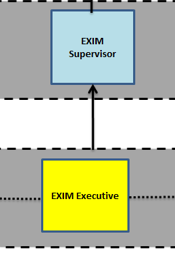 उप-क्षेत्रोंएक्ज़िम रसद - माल अग्रेषण और सीमा शुल्क निकासीएक्ज़िम रसद - माल अग्रेषण और सीमा शुल्क निकासीएक्ज़िम रसद - माल अग्रेषण और सीमा शुल्क निकासीव्यवसायोंमाल अग्रेषण संचालनग्राहक सेवा प्रबंधनसीमा शुल्क निकासी संचालनव्यवसाय # (01-99)212223स्तर 10प्रबंध निदेशक/अध्यक्ष, उपाध्यक्ष, वैश्विक/देश प्रमुख, मुख्य महाप्रबंधकप्रबंध निदेशक/अध्यक्ष, उपाध्यक्ष, वैश्विक/देश प्रमुख, मुख्य महाप्रबंधकप्रबंध निदेशक/अध्यक्ष, उपाध्यक्ष, वैश्विक/देश प्रमुख, मुख्य महाप्रबंधकस्तर 9स्तर 8स्तर 7एक्जिम लीडएक्जिम लीडएक्जिम लीडस्तर 6एक्ज़िम प्रबंधक 
(वायु और महासागर कार्गो, घरेलू और नामांकित बिक्री, ग्राहक जुड़ाव)एक्ज़िम प्रबंधक 
(वायु और महासागर कार्गो, घरेलू और नामांकित बिक्री, ग्राहक जुड़ाव)एक्ज़िम प्रबंधक 
(वायु और महासागर कार्गो, घरेलू और नामांकित बिक्री, ग्राहक जुड़ाव)स्तर 5एक्ज़िम- पर्यवेक्षक 
(माल भाड़ा अग्रेषण)एक्ज़िम पर्यवेक्षक 
(ग्राहक समन्वय)एक्जिम- पर्यवेक्षक (कस्टम क्लीयरेंस)स्तर 4एक्ज़िम कार्यकारी 
(माल भाड़ा अग्रेषण)एक्जिम एग्जीक्यूटिव (कस्टम क्लीयरेंस)स्तर 3लेवल 2स्तर 1